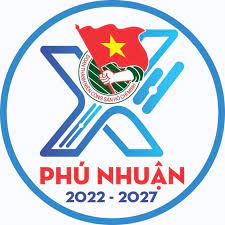 * Ghi chú: Lịch công tác tuần thay cho Thư mời đối với nội bộ cơ quan Quận Đoàn – Nhà Thiếu nhi.- Đề nghị các Bộ phận, khối Quận Đoàn - Nhà Thiếu nhi khi thay đổi hoặc phát sinh lịch hoạt động đã đăng ký cần thông báo cho Văn phòng trước 01 đến 02 ngày để ghi nhận, nắm thông tin. BAN THƯỜNG VỤ QUẬN ĐOÀNNGÀYTHỜI GIANNỘI DUNG – THÀNH PHẦNĐỊA ĐIỂMThứ Hai02/1007g30Dự chương trình trao học bổng Sacombank - Ươm mầm cho những ước mơ. (Đ/c Hiếu)Trường TiH Nguyễn Đình ChínhThứ Hai02/1007g45- Chào cờ đầu tuần. (Toàn thể cán bộ - CNV cơ quan)- Đọc mẫu chuyện về Bác Hồ. (Đ/c Phát)Sân cờThứ Hai02/1008g00Họp Kế hoạch Liên hoan ca khúc cách mạng với CLB TTKC-HT quận. (Đ/c Hiếu)CLB TTKC-HT quậnThứ Hai02/1008g30Họp giao ban BTV - BCH cơ quan Quận đoàn, BGĐ NTN. (Đ/c P.Thảo, Trí, Yến, M. Thảo,  Xuân, Trung, An, Hiếu)Phòng BTThứ Hai02/1010g30Trao quyết định nhân sự Chi đoàn Quân sự Quận. (Đ/c Trí, Như)Quân sự QuậnThứ Hai02/1010g30Định hướng chương trình công tác Đội và phong trào thiếu nhi trường TiH Nguyễn Đình Chính (Đ/c P.Thảo, Hiếu, M.Thảo, Đại, Ân)Trường TiH Nguyễn Đình ChínhThứ Hai02/1014g00Họp giao ban khu vực Địa bàn dân cư. (Đ/c Các bộ phận liên quan)Phòng họpThứ Ba03/10Cả ngàyHọc lớp bồi dưỡng lớp chuyên viên. (Đ/c Mai)Gò VấpThứ Ba03/1008g30Định hướng Ctr Công tác Đội và phong trào thiếu nhi năm học 2023 - 2024. (Đ/c Yến, Trung, Như, Phát)Trường THCS Độc LậpThứ Ba03/1008g30Định hướng Ctr Công tác Đội và phong trào thiếu nhi năm học 2023 - 2024. (Đ/c Trí, Xuân, An, Nhật, Châu)Trường TiH  Cổ LoaThứ Ba03/1010g00Định hướng Ctr Công tác Đội và phong trào thiếu nhi năm học 2023 - 2024. (Đ/c Trí, Xuân, An, Nhật, Châu)Trường THCS Châu Văn LiêmThứ Ba03/1009g30Định hướng Ctr Công tác Đội và phong trào thiếu nhi năm học 2023 - 2024. (Đ/c P.Thảo, Hiếu, M.Thảo, Đại, Ân)Trường TiH Cao Bá QuátThứ Ba03/1014g00Dự tiếp xúc cử tri trước kỳ họp lần thứ sáu, Quốc hội khóa XV. (Đ/c Trí)HT.TTCT/QThứ Ba03/1014g30Định hướng Ctr Công tác Đội và phong trào thiếu nhi năm học 2023 - 2024. (Đ/c P.Thảo, Hiếu, M.Thảo, Đại, Ân)Trường TiH Hồ Văn HuêThứ Ba03/1014g30Định hướng Ctr Công tác Đội và phong trào thiếu nhi năm học 2023 - 2024. (Đ/c Yến, Trung, Như, Phát)Trường THCS Trần Huy LiệuThứ Ba03/1014g30Định hướng Ctr Công tác Đội và phong trào thiếu nhi năm học 2023 - 2024. (Đ/c Trí, Xuân, An, Nhật, Châu)Trường TiH Phạm Ngọc ThạchThứ Ba03/1016g00BGĐ trao đổi với phụ trách khoa CT.PPCTĐ - TMNT về thang điểm thi đua năm 2023 và hoạt động của khoa. (BGĐ, Đ/c Nhật tại phòng) Phòng A12 Thứ Tư04/10Cả ngàyHọc lớp bồi dưỡng lớp chuyên viên. (Đ/c P.Thảo, Yến)Gò Vấp Thứ Tư04/1007g45Lớp bồi dưỡng kỹ năng, nghiệp vụ công tác tuyên giáo. (Đ/c M.Thảo, Châu)LĐLĐ/Q Thứ Tư04/1008g00Dự lễ trao tặng bình chữa cháy và diễu hành tuyên truyền nhân ngày Toàn dân PCCC 04/10. (Đ/c Trung, Hiếu dẫn Ctr)CLB TT Rạch Miễu Thứ Tư04/1008g00Họp tổ chức các hoạt động hưởng úng Ngày pháp luật nước Cộng hòa xã hội chủ nghĩa Việt Nam 09/11/2023. (Đ/c An)Phòng họp Thứ Tư04/1008g30Tham dự tiếp đoàn giám sát theo quyết định 217,218. (Đ/c Trí)P1.QU Thứ Tư04/1008g30Định hướng Ctr Công tác Đội và phong trào thiếu nhi năm học 2023 - 2024. (Đ/c Yến, Trung, Như, Phát)Trường THCS Ngô Tất TốThứ năm05/10Cả ngàyHọc lớp bồi dưỡng lớp chuyên viên. (Đ/c Mai)Gò VấpThứ năm05/10Cả ngàyTham dự Hội nghị tổng kết CLB nghiệp vụ các Cung Nhà Thiếu nhi, Trung tâm hoạt động thanh thiếu nhi phía Nam năm 2023. (Đ/c M.Thảo)Vĩnh LongThứ năm05/1008g00Ngày hội Thanh niên Phú Nhuận tiên phong chuyển đổi số năm 2023. (TT.Hội và các đồng chí được phân công)Không gian khởi nghiệpThứ năm05/1008g00Dự Hội nghị triển khai công tác diễn tập phòng thủ dân sự năm 2023. (Đ/c P.Thảo)HT.UB/QThứ năm05/1008g30Định hướng Ctr Công tác Đội và phong trào thiếu nhi năm học 2023 - 2024. (Đ/c Yến, Trung, Như, Phát)Trường THCS Ngô Tất TốThứ năm05/1009g30Dự họp Ban chỉ đạo phòng, chống tội phạm và xây dựng phong trào toàn dân bảo vệ ANTQ/Q. (Đ/c P.Thảo)HT.UB/QThứ năm05/1010g30Định hướng Ctr Công tác Đội và phong trào thiếu nhi năm học 2023 - 2024. (Đ/c Yến, Trung, Như, Phát)Trường THCS Đào Duy AnhThứ năm05/1015g00Lễ Bàn giao trường Cao Đẳng Đại Việt Sài gòn. (Đ/c P.Thảo, Yến, Như và đơn vị bạn)Phòng họpThứ năm05/1017g00Họp giao ban khu vực LLVT-CNLĐ-TNTH. (Đ/c Trí, Trung, Châu, Xuân, Ân, cơ sở)Phòng họpThứ sáu06/10Cả ngàyHọc lớp bồi dưỡng lớp chuyên viên. (Đ/c P.Thảo, Yến)Gò VấpThứ sáu06/10Cả ngàyTham dự Hội nghị tổng kết CLB nghiệp vụ các Cung Nhà Thiếu nhi, Trung tâm hoạt động thanh thiếu nhi phía Nam năm 2023. (Đ/c M.Thảo)Vĩnh LongThứ sáu06/1008g00Hội nghị sơ kết công tác tập hợp Cựu quân nhân tham gia câu lạc bộ Cựu quân nhân giai đoạn 2020 - 2023. (Đ/c Trí và các đồng chí được phân công)HT.BCHQS/QThứ sáu06/1008g00Dự Hội nghị tổng kết CDTN hè năm 2023. (Đ/c Trí, Trung)HT.NVH/TPThứ sáu06/1009g00Tham dự lễ ra mắt Ban chủ nhiệm CLB Thể dục thể thao Nhà Thiếu nhi Thành phố và họp bốc thăm thứ tự tham gia liên hoan võ nhạc các Nhà Thiếu nhi Thành phố Hồ Chí Minh năm 2023. (Đ/c Đại)Nhà Thiếu nhi Củ ChiThứ Bảy07/10Cả ngàyTham dự Hội nghị tổng kết CLB nghiệp vụ các Cung Nhà Thiếu nhi, Trung tâm hoạt động thanh thiếu nhi phía Nam năm 2023. (Đ/c M.Thảo)Vĩnh LongThứ Bảy07/1007g30Tổ chức sinh hoạt CLB Cán bộ trẻ quý 4 năm 2023. (TT.QĐ và các đồng chí được phân công)Quận ĐoànThứ Bảy07/1007g30Dự Chương trình tuyên dương Gương Người con hiếu thảo năm 2023 lần thứ 27. (Đ/c Trí, Trung, cơ sở)HT.NTN/TPThứ Bảy07/1008g00Dự khai mạc Hội thi Báo cáo viên, tuyên truyền viên giỏi năm 2023. (Đ/c Như, cơ sở)Trường Đoàn Lý Tự TrọngThứ Bảy07/1009g00Sinh hoạt Đội nghi lễ. Sảnh AChủ nhật08/1008g00Tập huấn kỹ năng sử dụng mạng xã hội hiệu quả. (Đ/c Yến, Như và cơ sở)Phòng họpChủ nhật08/1014g00Sinh hoạt CLB Kỹ năng - CLB Chỉ huy đội.Phòng B2Chủ nhật08/1018g00Tổ chức hội thi Karaoke "Tiếng Hát Chim Họa Mi". (BGĐ các đ/c được Phân công)Phòng họp- Đ/c Phát học ĐH: Chiều thứ 3, 6. Sáng Thứ  7 và Chủ nhật.- Đ/c Ân, Hiếu học Th.S:  Chiều tối thứ 6, cả ngày Thứ 7, Chủ nhật.- Đ/c Nhật học ĐH: Chiều thứ 2,5. Sáng thứ 6 (07g00 - 10g00).- Đ/c Xuân học Th.S: Tối thứ 2,3,4,5,6. Sáng thứ 7.- Đ/c An, Trung, Như, Hiếu, Ân, Xuân học lớp chuyên viên: Tối thứ 2,4,6.